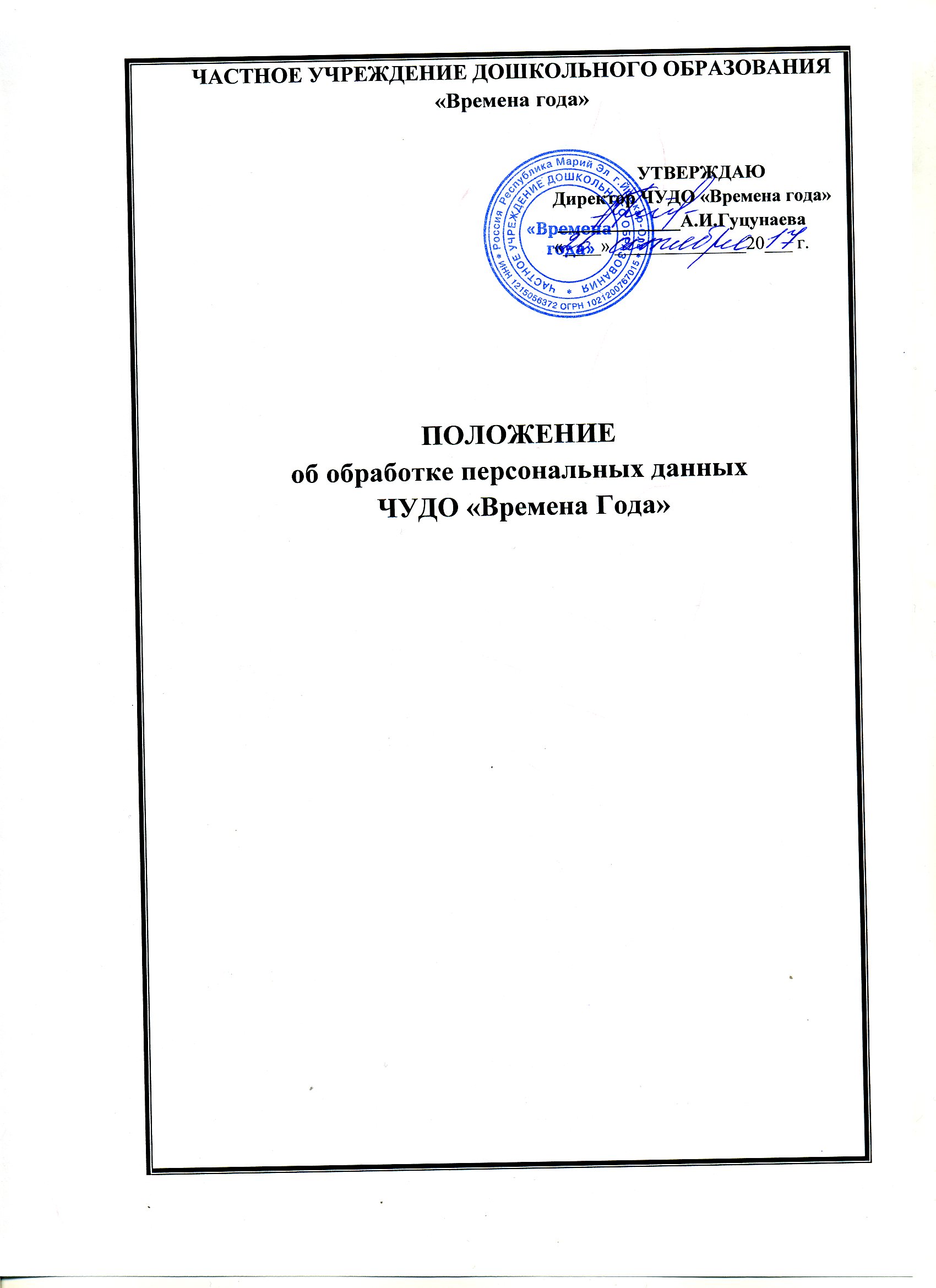 Содержание Общие положения Основные понятия, термины и определения Цели и задачи положения Цели, принципы и условия обработки персональных данныхПравовое основание обработки персональных данных Понятие и состав персональных данных Порядок обработки персональных данных Права субъекта персональных данных Условия обеспечения конфиденциальности информации Меры, принимаемые Учреждением, для выполнения требований законодательства в области защиты персональных данных Порядок реагирования на обращения и запросы субъектов персональных данных, их законных представителей и запросы надзорных органов, осуществляющих контроль и надзор в области персональных данных.12.Ответственность 13.Заключительные положения1.Общие положенияНастоящее Положение определяет порядок обработки персональных данных работников,  воспитанников   и   других  лиц в ЧУДО «Времена года» г. Йошкар-Олы»(далее по тексту – Учреждение), а также порядок обеспечения конфиденциальности обрабатываемых персональных данных. Настоящее Положение разработано на основании требований: Конституции Российской Федерации, Гражданского кодекса Российской Федерации, Трудового кодекса Российской Федерации, Федерального закона от 19 декабря 2005 года № 160-ФЗ «О ратификации Конвенции Совета Европы о защите физических лиц при автоматизированной обработке персональных данных», Федерального закона от 27 июля 2006 года № 152-ФЗ «О персональных данных», Постановления Правительства Российской Федерации от 1 ноября 2012 года № 1119 «Об утверждении требований к защите персональных данных при их обработке в информационных системах персональных данных», Постановления Правительства Российской Федерации от 15 сентября 2008 года № 687 «Об утверждении Положения об особенностях обработки персональных данных, осуществляемой без использования средств автоматизации» и иных нормативных правовых актов Российской Федерации. Требования настоящего Положения распространяются на работников, воспитанников и других лиц(субъектов персональных данных), персональные данные которых обрабатывает Учреждение. Доступ к настоящему Положению неограничен, так как настоящее Положение является документом, определяющий в отношении обработки персональных данных и реализуемые требования к защите персональных данных. Все изменения в Положение вносятся приказом директора Учреждения. 2.Основные понятия, термины и определенияВ настоящем Положении используются следующие понятия, термины и определения: 	информация– 	сведения 	(сообщения, 	данные) 	независимо 	от 	формы 	их представления; персональные данные– любая информация, относящаяся к прямо или косвенно определенному или определяемому физическому лицу (субъекту персональных данных); Учреждение–юридическое лицо (ЧУДО «Времена года» г. Йошкар-Олы»), самостоятельно или совместно с другими лицами организующее и (или) осуществляющее обработку персональных данных, а также определяющее цели обработки персональных данных, состав персональных данных, подлежащих обработке, действия (операции), совершаемые с персональными данными; субъекты персональных данных – работники Учреждения, воспитанники Учреждения и другие лица, персональные данные которых обрабатывает  Учреждение: ‒работники – физические лица, состоящие или состоявшие в трудовых отношениях с Учреждением; ‒воспитанники – физические лица дошкольного возраста, воспитывающиеся и обучающиеся в Учреждении, в том числе лица, готовящиеся к поступлению в Учреждение и лица, воспитывавшиеся и обучавшиеся в Учреждении; ‒другие лица – физические лица, законные представители физических лиц, не относящиеся к категориям работников и воспитанников, персональные данные которых обрабатывает Учреждение (кандидаты на замещение вакантных должностей, граждане, обращающиеся с заявлениями, жалобами, предложениями; близкие родственники (законные представители) работников, близкие родственники (законные представители) воспитанников, студенты проходящие практику); обработка персональных данных– любое действие (операция) или совокупность действий (операций), совершаемых Учреждением с использованием средств автоматизации или без использования таких средств с персональными данными, включая сбор, запись, систематизацию, накопление, хранение, уточнение (обновление, изменение), извлечение, использование, передачу (распространение, предоставление, доступ), обезличивание, блокирование, удаление, уничтожение персональных данных; 	автоматизированная 	обработка 	персональных 	данных– 	обработка персональных данных с помощью средств вычислительной техники; распространение персональных данных– действия, направленные на раскрытие персональных данных неопределенному кругу лиц; предоставление персональных данных– действия, направленные на раскрытие персональных данных определенному лицу или определенному кругу лиц; доступ к информации – возможность получения информации, содержащей персональные данные и ее использования; использование персональных данных – действия (операции) с персональными данными, совершаемые Учреждением  в целях принятия решений или совершения иных действий, порождающих юридические последствия в отношении субъекта персональных данных или других лиц либо иным образом затрагивающие права и свободы субъекта персональных данных или других лиц; блокирование персональных данных– временное прекращение обработки персональных данных (за исключением случаев, если обработка необходима для уточнения персональных данных); уничтожение персональных данных– действия, в результате которых становится невозможным восстановить содержание персональных данных в информационной системе персональных данных и (или) в результате которых уничтожаются материальные носители персональных данных; обезличивание персональных данных– действия, в результате которых становится невозможным без использования дополнительной информации определить принадлежность персональных данных конкретному субъекту персональных данных; общедоступные персональные данные – персональные данные, доступ неограниченного круга лиц к которым предоставлен с согласия субъекта персональных данных или на которые в соответствии с федеральными законами не распространяется требование соблюдения конфиденциальности; трансграничная передача персональных данных– передача персональных данных на территорию иностранного государства органу власти иностранного государства, иностранному физическому лицу или иностранному юридическому лицу; конфиденциальность персональных данных – обязательное для соблюдения работниками Учреждения, иными получившим доступ к персональным данным лицами требование не допускать их распространения без согласия субъекта персональных данных или наличия иного законного основания; информационная система персональных данных– совокупность содержащихся в базах данных персональных данных и обеспечивающих их обработку информационных технологий и технических средств; объект вычислительной техники (ОВТ) – стационарный или подвижный объект, который представляет собой комплекс средств вычислительной техники, предназначенный для выполнения определенных функций обработки информации. К объектам вычислительной техники относятся автоматизированные системы (АС), автоматизированные рабочие места (АРМ), информационно-вычислительные центры (ИВЦ) и другие комплексы средств вычислительной техники. К объектам вычислительной техники могут быть отнесены также отдельные средства вычислительной техники, выполняющие самостоятельные функции обработки информации. информационно-телекоммуникационная сеть –технологическая система, предназначенная для передачи по линиям связи информации, доступ к которой осуществляется с использованием средств вычислительной техники; информационные технологии –процессы, методы поиска, сбора, хранения, обработки, предоставления, распространения информации и способы осуществления таких процессов и методов. 3.Цели и задачи положения	3.1.	Целями настоящего Положения выступают: обеспечение соответствия обработки персональных данных работников Учреждения, воспитанников Учреждения и других лиц требованиям законодательства Российской Федерации; обеспечение защиты персональных данных работников Учреждения, воспитанников Учреждения и других лиц от несанкционированного доступа, утраты, неправомерного их использования или распространения. 	3.2.	Задачами настоящего Положения являются: определение целей, принципов и условий обработки персональных данных; определение порядка обработки Учреждением персональных данных; определение категорий персональных данных, категорий субъектов персональных данных, обрабатываемых Учреждением; определение применяемых Учреждением способов защиты персональных данных; определение прав и обязанностей Учреждения и субъектов персональных данных при обработке персональных данных. 4.Цели, принципы и условия обработки персональных данных4.1.Целями обработки персональных данных субъектов персональных данных являются: обеспечение соблюдения Конституции Российской Федерации, федеральных законов, иных нормативных правовых актов Российской Федерации; реализация уставных задач Учреждения. 4.2.Принципами обработки Учреждением персональных данных субъектов персональных данных являются: законность целей и способов обработки персональных данных; соответствие целей обработки персональных данных целям, заранее определенным и заявленным при сборе персональных данных, а также полномочиям Учреждения; соответствие объема и характера обрабатываемых персональных данных, способов обработки персональных данных целям обработки персональных данных; точность обрабатываемых персональных данных, их достаточность, а в необходимых случаях и актуальность по отношению к целям обработки, недопустимость обработки Учреждением персональных данных, избыточных по отношению к целям, заявленным при сборе персональных данных; недопустимость объединения Учреждением баз данных, содержащих персональные данные, обработка которых осуществляется в целях, несовместимых между собой. 	4.3.	Условия обработки персональных данных. Обработка персональных данных осуществляется только должностными лицами Учреждения, непосредственно использующими их в служебных целях. Лица, уполномоченные на обработку персональных данных в ЧУДО «Времена года» г. Йошкар-Олы»,имеют право получать только те персональные данные, которые необходимы для выполнения своих должностных обязанностей. Все остальные работники Учреждения имеют право на полную информацию, касающуюся только собственных персональных данных. Обработка персональных данных субъектов персональных данных осуществляется Учреждением в следующих случаях: обработка персональных данных осуществляется с согласия субъекта персональных данных на обработку его персональных данных; обработка персональных данных необходима для достижения целей, предусмотренных международным договором Российской Федерации или законом, для осуществления и выполнения возложенных законодательством Российской Федерации на Учреждение функций, полномочий и обязанностей; обработка персональных данных необходима для осуществления правосудия, исполнения судебного акта, акта другого органа или должностного лица, подлежащих исполнению в соответствии с законодательством Российской Федерации об исполнительном производстве; обработка персональных данных необходима для предоставления государственной или муниципальной услуги в соответствии с Федеральным законом от 27 июля 2010 года № 210-ФЗ «Об организации предоставления государственных и муниципальных услуг», для обеспечения предоставления такой услуги, для регистрации субъекта персональных данных на едином портале государственных и муниципальных услуг; обработка персональных данных необходима для исполнения договора, стороной которого либо выгодоприобретателем или поручителем по которому является субъект персональных данных, а также для заключения договора по инициативе субъекта персональных данных или договора, по которому субъект персональных данных будет являться выгодоприобретателем или поручителем; обработка персональных данных необходима для защиты жизни, здоровья или иных жизненно важных интересов субъекта персональных данных, если получение согласия субъекта персональных данных невозможно; обработка персональных данных необходима для осуществления прав и законных интересов Учреждения или третьих лиц либо для достижения общественно значимых целей при условии, что при этом не нарушаются права и свободы субъекта персональных данных; обработка персональных данных необходима для осуществления профессиональной деятельности журналиста и (или) законной деятельности средства массовой информации либо научной, литературной или иной творческой деятельности при условии, что при этом не нарушаются права и законные интересы субъекта персональных данных; обработка персональных данных осуществляется в статистических или иных исследовательских целях, при условии обязательного обезличивания персональных данных; осуществляется обработка персональных данных, доступ неограниченного круга лиц к которым предоставлен субъектом персональных данных либо по его просьбе (персональные данные, сделанные общедоступными субъектом персональных данных); осуществляется обработка персональных данных, подлежащих опубликованию или обязательному раскрытию в соответствии с федеральным законом. 4.3.3. Учреждением обрабатывается такая специальная категория персональных данных, как состояние здоровья. Обработка Учреждением состояния здоровья воспитанников осуществляется в соответствии с требованиями Федерального закона от 29 декабря 2012 года № 273-ФЗ «Об образовании в Российской Федерации», Федерального закона от 3 июля 1998 года № 124-ФЗ «Об основных гарантиях прав ребенка в Российской Федерации» и необходима для защиты жизни, здоровья и иных жизненно важных интересов субъектов персональных данных. Учреждением обрабатывается такая специальная категория персональных данных, как сведения о судимости. Обработка Учреждением сведений о судимости осуществляется в соответствии с требованиями трудового законодательства Российской Федерации (ст. 331 ТК РФ). Специальные категории персональных данных, касающихся расовой, национальной принадлежности, политических взглядов, религиозных или философских убеждений, интимной жизни Учреждением не обрабатываются, но могут обрабатываться в следующих случаях: субъект персональных данных дал согласие в письменной форме на обработку своих персональных данных; персональные данные сделаны общедоступными субъектом персональных данных; обработка персональных данных осуществляется в соответствии с законодательством о государственной социальной помощи, трудовым законодательством, законодательством Российской Федерации о пенсиях по государственному пенсионному обеспечению, о трудовых пенсиях; обработка персональных данных необходима для защиты жизни, здоровья или иных жизненно важных интересов субъекта персональных данных либо жизни, здоровья или иных жизненно важных интересов других лиц и получение согласия субъекта персональных данных невозможно; обработка персональных данных необходима для установления или осуществления прав субъекта персональных данных или третьих лиц, а равно и в связи с осуществлением правосудия; обработка персональных данных осуществляется в соответствии с законодательством Российской Федерации об обороне, о безопасности, о противодействии терроризму, о транспортной безопасности, о противодействии коррупции, об оперативно розыскной деятельности, об исполнительном производстве, уголовно-исполнительным законодательством Российской Федерации. Обработка специальных категорий персональных данных, осуществлявшаяся в случаях, предусмотренных пунктом 4.3.3., незамедлительно прекращается Учреждением, если устранены причины, вследствие которых осуществлялась обработка, если иное не установлено федеральным законом. Сведения, которые характеризуют физиологические и биологические особенности человека, на основании которых можно установить его личность (биометрические персональные данные) Учреждением не обрабатываются. При принятии решений, затрагивающих интересы субъекта персональных данных, Учреждение не имеет права основываться на персональных данных, полученных исключительно в результате их автоматизированной обработки или электронного получения. 5.Правовое основание обработки персональных данныхПравовым основанием обработки персональных данных работников Учреждения, воспитанников Учреждения и других лиц являются требования: Конституции Российской Федерации; Конституции Республики Марий Эл; Трудового кодекса Российской Федерации; Гражданского кодекса Российской Федерации; Семейного кодекса Российской Федерации; Налогового кодекса Российской Федерации; Кодекса Российской Федерации об административных правонарушениях; Конвенции о правах ребенка, одобренной Генеральной Ассамблеей ООН  20 ноября 1989 года; Федерального закона от 19 декабря 2005 года № 160-ФЗ «О ратификации Конвенции Совета Европы о защите физических лиц при автоматизированной обработке персональных данных»; Федерального закона от 27 июля 2006 года № 152-ФЗ «О персональных данных»; Федерального закона от 01 апреля 1996 года № 27-ФЗ «Об индивидуальном (персонифицированном) учете в системе обязательного пенсионного страхования»; Федерального закона от 27 июля 2006 года № 149-ФЗ «Об информации, информационных технологиях и о защите информации»; Федерального закона от 22 октября 2004 года № 125-ФЗ «Об архивном деле в Российской Федерации»; Федерального закона от 2 мая 2006 года № 59-ФЗ «О порядке рассмотрения обращений граждан Российской Федерации»; Федерального закона от 24 апреля 2008 года № 48-ФЗ «Об опеке и попечительстве»; Федерального закона от 24 июля 1998 года № 124-ФЗ «Об основных гарантиях прав ребенка в Российской Федерации»; Федерального закона от 24 июня 1999 года № 120-ФЗ «Об основах системы профилактики безнадзорности и правонарушений несовершеннолетних»; Федерального закона от 29 декабря 2012 года № 273-ФЗ «Об образовании в Российской Федерации»; Постановления Правительства Российской Федерации от 4 октября 2000 года № 751 «О Национальной доктрине образования в Российской Федерации»; Постановления Правительства Российской Федерации от 27 ноября 2006 года № 719 «Об утверждении Положения о воинском учете»; Постановления Правительства РФ от 10 июля 2013 года № 582 «Об утверждении Правил размещения на официальном сайте образовательной организации в информационно-телекоммуникационной сети «Интернет» и обновления информации об образовательной организации»; законодательства Российской Федерации об охране труда; Устава МБДОУ «Детский сад № 34 «Улыбка» г. Йошкар-Олы»; 	других нормативных и правовых актов Российской Федерации; 	локальных нормативных и правовых актов Учреждения. Правовое основание обработки персональных данных каждой категории субъектов персональных данных, а также сроки хранения документов, содержащих персональные данные, определяются отдельным приказом директора Учреждения. 6. 	Понятие и состав персональных данных6.1. Персональные данные включают в себя: страхования граждан (серия/номер); ‒Сведения об образовании (уровень образования, наименование учебного заведения, год окончания, номер диплома, специальность/квалификация по диплому,форма профессионального послевузовского образования и т.д.); 	‒	Сведения о повышении квалификации; 	‒	Ученая степень и ученое звание, даты присвоения степени/звания; 	‒	Сведения об аттестации работников; ‒Сведения о педагогической нагрузке, сведения о научных и учебнометодических работах, сведения о публикациях в журналах, газетах, сведения об интересах и увлечениях, сведения о научных, культурных и спортивных достижениях; доплаты, вознаграждения и т.д.); 6.2. Учреждениеосуществляет обработку персональных данных следующих категорий субъектов: работниковУчреждения; 	воспитанниковУчреждения; 	других лиц. 6.3. Информация о персональных данных может содержаться: на бумажных носителях; на электронных носителях; в информационных системах персональных данных; в информационно-телекоммуникационных сетях и иных информационных системах. Учреждение самостоятельно устанавливает способы обработки персональных данных 	в 	зависимости 	от 	целей 	такой 	обработки и 	материально-технических возможностей Учреждения. При обработке персональных данных с использованием средств вычислительной техники должностные лица Учреждения, осуществляющие такую обработку (пользователи объектов вычислительной техники), должны быть ознакомлены под роспись с основными локальными нормативными актами Учреждения. Персональные данные работников Учреждения могут содержаться в следующих документах (копиях указанных документов): договорам, журнал регистрации трудовых договоров); ‒трудовые книжки (в том числе книга учета движения трудовых книжек, приходно-расходная книга по учету бланков трудовых книжек и вкладышей к ним); 	‒	личные медицинские книжки работников; 	‒	журнал здоровья сотрудников (журнал осмотра сотрудников и т.д.); 	‒	журналы регистрации по охране труда; 	‒	приказы по Учреждению(в том числе журнал регистрации приказов по личному составу); работу (увольнении его с работы); ‒	обязательства о неразглашении сведений конфиденциального характера; ‒	согласия работника на обработку персональных данных; другие документы, содержащие персональные данные. 6.7. Персональные данные воспитанников могут содержаться в следующих документах (копиях указанных документов): заявления о приеме воспитанника в Учреждение; сведения о воспитаннике, поступающем в Учреждение; путевки в Учреждение; *+копии свидетельств о рождении; копии страховых свидетельств обязательного пенсионного страхования; копии полисов обязательного медицинского страхования; справки о регистрации по месту жительства; справки о составе семьи; договоры между законными представителями воспитанника и Учреждением и  т.д.списки воспитанников и законных представителей воспитанников Учреждения; личные карты воспитанников; медицинские карты ребенка (форма № 026/У); журнал регистрации инфекционных заболеваний (форма 060/У); истории развития ребенка (форма № 112/У); карты профилактических прививок (форма № 063/У); экстренные 	извещения 	об 	инфекционном 	заболевании, 	об 	остром  отравлении, необычайной реакции на прививку (форма № 058/У);контрольные карты диспансерного наблюдения (форма № 030/У); дневник группы (Ф-127); журнал здоровья; результаты углубленных медицинских осмотров (вкладыш ф. 1); книги учета движения воспитанников (списки, журналы, тетради учета воспитанников, табели посещаемости воспитанников); медицинские журналы (журнал учета профилактических прививок, журнал осмотра детей на педикулез, журнал учета заболеваемости детей, журнал учета реакций на манту, журнал наблюдения за детьми, контактными по ОКЗ, журнал регистрации диспансерных детей, журнал антропометрических данных детей, журнал осмотра детей специалистами); журнал регистрации несчастных случаев с воспитанниками; документы, предоставляемые на ПМПК или МПК (заявления от родителей о согласии на обследование ребенка, выписки из истории развития, психолого - педагогические представления, логопедические представления, характеристики, заключения ПМП консилиума, карты психофизического развития, протокола обследования ребенка, карты обследования речевой деятельности, индивидуальные программы сопровождения ребенка); квитанции об оплате; другие документы, содержащие персональные данные. 6.8. Персональные данные других лиц могут содержаться в следующих документах (копиях указанных документов): резюме кандидатов на замещение вакантных должностей; анкеты кандидатов на работу; доверенности; обращения (заявления, жалобы, предложения) физических лиц; заявления на прием воспитанника в Учреждение; копии свидетельств о рождении; справки о составе семьи; личные карты воспитанников; договоры между законными представителями воспитанника и Учреждением; согласия на  обработку персональных данных; медицинские карты ребенка (форма № 026/У); истории развития ребенка (форма № 112/У); дневник группы (Ф-127); журнал здоровья; заявления и копии архивных справок, выданных по запросам граждан; договоры о прохождении практики; журнал 	регистрации 	поступающих 	документов 	(входящей корреспонденции); журнал регистрации исходящих документов (исходящей корреспонденции); журнал учета приема посетителей; другие документы, содержащие персональные данные. 7. 	Порядок обработки персональных данных7.1. Действия (операции) с персональными данными. Учреждением совершаются следующие действия (операции) или совокупность действий (операций) с персональными данными субъектов персональных данных: сбор, запись, систематизация, накопление, хранение, уточнение (обновление, изменение), извлечение, использование, передача (предоставление, доступ), обезличивание, блокирование, удаление, уничтожение персональных данных. Учреждение не распространяет персональные данные воспитанников и других лиц Учреждения, то есть не осуществляет действия, направленные на раскрытие персональных данных неопределенному кругу лиц. В соответствии с требованиями Постановления Правительства РФ от 10 июля 2013 года № 582 «Об утверждении Правил размещения на официальном сайте образовательной организации в информационно-телекоммуникационной сети «Интернет» и обновления информации об образовательной организации» Учреждение распространяет персональные данные работников, а именно, размещает на своем официальном сайте в сети Интернет и обновляет следующие категории персональных данных педагогических (научно-педагогических) работников Учреждения: фамилия, имя, отчество (при наличии) работника; занимаемая должность (должности); преподаваемые дисциплины; ученая степень (при наличии); ученое звание (при наличии); наименование направления подготовки и (или) специальности; данные о повышении квалификации и (или) профессиональной переподготовке (при наличии); общий стаж работы; стаж работы по специальности. 7.2. Учреждение использует следующие способы обработки персональных данных: с использованием средств вычислительной техники (автоматизированная обработка); без использования средств вычислительной техники (неавтоматизированная обработка). 7.3. Создание персональных данных. 7.3.1. Документы, в том числе и в электронном виде, содержащие персональные данные, создаются путѐм: получения оригиналов необходимых документов; копирования оригиналов документов; внесения сведений в учѐтные формы (на бумажных и электронных носителях). 7.3.2. Учреждение получает персональные данные субъектов персональных данных: непосредственно от самих субъектов персональных данных; от третьих лиц (например, федеральных органов исполнительной власти, муниципальных органов, судов общей юрисдикции; органов, осуществляющих контрольные функции по взысканию денежных средств; органов уголовно-исполнительной системы). 7.3.3. При сборе персональных данных Учреждение предоставляет субъекту персональных данных по его просьбе следующую информацию: подтверждение факта обработки персональных данных Учреждением; правовые основания и цели обработки персональных данных; цели и применяемые Учреждением способы обработки персональных данных; наименование и место нахождения Учреждения, сведения о лицах (за исключением работников Учреждения), которые имеют доступ к персональным данным или которым могут быть раскрыты персональные данные на основании договора с Учреждениемили на основании федерального закона; обрабатываемые персональные данные, относящиеся к соответствующему субъекту персональных данных, источник их получения, если иной порядок представления таких данных не предусмотрен федеральным законом; сроки обработки персональных данных, в том числе сроки их хранения; порядок осуществления субъектом персональных данных прав, предусмотренных Федеральным законом от 27 июля 2006 года № 152-ФЗ «О персональных данных»; информацию об осуществленной или о предполагаемой трансграничной передаче данных; наименование или фамилию, имя, отчество и адрес лица, осуществляющего обработку персональных данных по поручению Учреждения, если обработка поручена или будет поручена такому лицу; иные сведения, предусмотренные федеральными законами Российской Федерации. Учреждение вправе ограничить право субъекта персональных данных на доступ к его персональным данным в соответствии с федеральными законами, в том числе, если доступ субъекта персональных данных к его персональным данным нарушает права и законные интересы третьих лиц. Если персональные данные получены не от субъекта персональных данных, Учреждение, до начала обработки таких персональных данных предоставляет субъекту персональных данных следующую информацию: наименование и адрес Учреждения; цель обработки персональных данных и ее правовое основание; предполагаемые пользователи персональных данных; 	права субъекта персональных данных; 	источник получения персональных данных. Учреждение освобождается от обязанности предоставить субъекту персональных данных указанные сведения в случаях, если: субъект персональных данных уведомлен об осуществлении обработки его персональных данных Учреждением; персональные данные получены Учреждением на основании федерального закона или в связи с исполнением договора, стороной которого либо выгодоприобретателем или поручителем по которому является субъект персональных данных; персональные данные сделаны общедоступными субъектом персональных данных или получены из общедоступного источника; Учреждение осуществляет обработку персональных данных для статистических или иных исследовательских целей, для осуществления профессиональной деятельности журналиста либо научной, литературной или иной творческой деятельности, если при этом не нарушаются права и законные интересы субъекта персональных данных; предоставление субъекту персональных данных сведений нарушает права и законные интересы третьих лиц. 7.4. Учреждение предоставляет персональные данные субъектов персональных данных: 	‒	непосредственно самим субъектам персональных данных; ‒органам здравоохранения для обеспечения медицинского обслуживания на основе договора; ‒Управлению образования администрации городского округа «Город Йошкар-Ола» на основе договора о бухгалтерском обслуживании между Учреждением и Управлением; ‒кредитным организациям, открывающим и обслуживающим платежные карты для начисления заработной платы; предоставление персональных данных субъектов в кредитные организации осуществляется только при наличии письменного согласия субъекта на передачу его персональных данных в банковское учреждение; ‒третьим лицам (например, в инспекцию ФНС России, Управление ПФ РФ, военный комиссариат, другие контролирующие органы). 7.5. В целях информационного обеспечения Учреждение включает персональные данные работников (фамилию, имя, отчество, должность, номера контактных телефонов (рабочих)) в справочники и списки Учреждения. Персональные данные работников Учреждения включаются в справочники и списки Учреждения только с письменного согласия работников. В соответствии с требованиями Постановления Правительства РФ от 10 июля 2013 года № 582 «Об утверждении Правил размещения на официальном сайте образовательной организации в информационно-телекоммуникационной сети «Интернет» и обновления информации об образовательной организации», Учреждение размещает на своем официальном сайте в сети Интернет и обновляет следующие категории персональных данных педагогических (научно-педагогических) работников Учреждения: фамилия, имя, отчество (при наличии) работника; занимаемая должность (должности); преподаваемые дисциплины; ученая степень (при наличии); ученое звание (при наличии); наименование направления подготовки и (или) специальности; данные о повышении квалификации и (или) профессиональной переподготовке (при наличии); общий стаж работы; стаж работы по специальности. 7.6. Трансграничная передача персональных данных Трансграничная передача обрабатываемых персональных данных субъектов персональных данных, Учреждение мне осуществляется. 7.Сроки обработки персональных данных. 7.7.1. Общий срок обработки персональных данных определяется периодом времени, в течение которого Учреждение осуществляет действия (операции) в отношении персональных данных, обусловленные заявленными целями их обработки, в том числе хранение персональных данных. 7.7.2.Обработка персональных данных начинается с момента их получения Учреждениеми заканчивается: по достижении конкретных, заранее определенных и законных целей; по факту утраты необходимости в достижении заранее заявленных целей обработки. 7.7.3. Учреждениеосуществляет хранение персональных данных в форме, позволяющей определить субъекта персональных данных, не дольше, чем этого требуют цели обработки персональных данных. 7.7.4. Сроки хранения персональных данных Учреждением определяются в соответствии с Приказом Министерства Культуры Российской Федерации от 25августа 2010 года № 558 «Об утверждении «Перечня типовых управленческих архивных документов, образующихся в процессе деятельности государственных органов, органов местного самоуправления и организаций, с указанием сроков хранения», на основании номенклатуры дел Учреждения, с учетом сроков исковой давности, требований действующих нормативных и правовых актов Российской Федерации и локальных документов Учреждения. 7.8. Обработка персональных данных в целях продвижения товаров, работ, услуг Учреждением не осуществляется. Согласие субъекта персональных данных на обработку его персональных данных. Субъект персональных данных принимает решение о предоставлении его персональных данных и дает согласие Учреждению на их обработку свободно, своей волей и в своем интересе. Согласие на обработку персональных данных должно быть конкретным, информированным и сознательным. Согласие на обработку персональных данных может быть дано субъектом персональных данных или его представителем в любой позволяющей подтвердить факт его получения форме, если иное не установлено федеральным законом. В случае получения согласия на обработку персональных данных от представителя субъекта персональных данных, полномочия данного представителя на дачу согласия от имени субъекта персональных данных проверяются Учреждением. Согласие на обработку персональных данных может быть отозвано субъектом персональных данных. В случае отзыва субъектом персональных данных согласия на обработку персональных данных, Учреждение в праве продолжить обработку персональных данных без согласия субъекта персональных данных при наличии соответствующих оснований, предусмотренных действующим законодательством в области персональных данных. Обязанность предоставить доказательство получения согласия субъекта персональных данных на обработку его персональных данных или доказательство наличия оснований, предусмотренных действующим законодательством в области персональных данных, возлагается на Учреждение. Обработка персональных данных осуществляется только с согласия в письменной форме субъекта персональных данных. Равнозначным содержащему собственноручную подпись субъекта персональных данных согласию в письменной форме на бумажном носителе признается согласие в форме электронного документа, подписанного в соответствии с федеральным законом электронной подписью. Согласие в письменной форме субъекта персональных данных на обработку его персональных данных должно включать в себя, в частности: фамилию, имя, отчество, адрес субъекта персональных данных, номер основного документа, удостоверяющего его личность, сведения о дате выдачи указанного документа и выдавшем его органе; фамилию, имя, отчество, адрес представителя субъекта персональных данных, номер основного документа, удостоверяющего его личность, сведения о дате выдачи указанного документа и выдавшем его органе, реквизиты доверенности или иного документа, подтверждающего полномочия этого представителя (при получении согласия от представителя субъекта персональных данных); наименование и адрес Учреждения, получающего согласие субъекта персональных данных; цель обработки персональных данных; перечень персональных данных, на обработку которых дается согласие субъекта персональных данных; наименование или фамилию, имя, отчество и адрес лица, осуществляющего обработку персональных данных по поручению Учреждения, если обработка будет поручена такому лицу; перечень действий с персональными данными, на совершение которых дается согласие, общее описание используемых Учреждением способов обработки персональных данных; срок, в течение которого действует согласие субъекта персональных данных, а также способ его отзыва; подпись субъекта персональных данных. 7.9.5. В случае недееспособности субъекта персональных данных согласие на обработку его персональных данных дает законный представитель субъекта персональных данных. 7.9.6. В случае смерти субъекта персональных данных согласие на обработку его персональных данных дают наследники субъекта персональных данных, если такое согласие не было дано субъектом персональных данных при его жизни. 7.9.7. Персональные данные могут быть получены Учреждениемот лица, не являющегося субъектом персональных данных, при условии предоставления Учреждениемподтверждения наличия соответствующих оснований, предусмотренных действующим законодательством в области персональных данных. 7.10. Доступ к персональным данным  Доступ к персональным данным работников Учреждения имеют следующие должностные лица Учреждения, непосредственно использующие эти данные в целях и объемах, которые необходимы для выполнения своих должностных обязанностей:                 ‒Заведующий; ‒Старший воспитатель; ‒Заведующий хозяйством; ‒Секретарь-машинистка. Доступ к персональным данным воспитанников Учреждения имеют следующие должностные лица Учреждения, непосредственно использующие эти данные в целях и объемах, которые необходимы для выполнения своих должностных обязанностей: Доступ к персональным данным других лиц имеют следующие должностные лица Учреждения, непосредственно использующие эти данные в целях и объемах, которые необходимы для выполнения своих должностных обязанностей: ‒Заведующий; ‒Старший воспитатель; Доступ к обрабатываемым Учреждением персональным данным разрешается другим лицам и третьим лицам только при наличии официального заявления запросившего лица с указанием перечня необходимой информации, целей для которых она будет использована, с согласия субъекта персональных данных, персональные данные которого затребованы. Сообщение сведений о персональных данных субъекта персональных данных его родственникам, членам семьи, иным близким ему людям также производится Учреждением только при наличии письменного согласия субъекта персональных данных. При передаче персональных данных другим лицам, третьим лицам, в том числе представителям субъектов персональных данных, в порядке, установленном нормативными правовыми актами Российской Федерации и настоящим Положением, передаваемая информация ограничивается только теми персональными данными, которые необходимы для выполнения другими лицами и третьими лицами их функций. Субъект персональных данных, о котором запрашиваются сведения, относящиеся к персональным данным, должен быть уведомлѐн о передаче его персональных данных другим лицам и третьим лицам. Запрещается передача персональных данных, в том числе их распространение, предоставление и доступ к ним в коммерческих целях без согласия субъекта персональных данных, а также иное использование персональных данных в неслужебных целях. 7.11. Устранение Учреждением нарушений законодательства, допущенных при обработке персональных данных. Уточнение, блокирование и уничтожение персональных данных. 7.11.1. В случае выявления неправомерной обработки персональных данных при обращении субъекта персональных данных или его представителя либо по запросу субъекта персональных данных или его представителя либо уполномоченного органа по защите прав субъектов персональных данных Учреждение осуществляет блокирование неправомерно обрабатываемых персональных данных, относящихся к этому субъекту персональных данных, или обеспечивает их блокирование (если обработка персональных данных осуществляется другим лицом, действующим по поручению Учреждения) с момента такого обращения или получения указанного запроса на период проверки. 7.11.2.В случае выявления неточных персональных данных при обращении субъекта персональных данных или его представителя либо по их запросу или по запросу уполномоченного органа по защите прав субъектов персональных данных Учреждение осуществляет блокирование персональных данных, относящихся к этому субъекту персональных данных, или обеспечивает их блокирование (если обработка персональных данных осуществляется другим лицом, действующим по поручению Учреждения) с момента такого обращения или получения указанного запроса на период проверки, если блокирование персональных данных не нарушает права и законные интересы субъекта персональных данных или третьих лиц. В случае подтверждения факта неточности персональных данных Учреждение на основании сведений, представленных субъектом персональных данных или его представителем либо уполномоченным органом по защите прав субъектов персональных данных, или иных необходимых документов уточняет персональные данные либо обеспечивает их уточнение (если обработка персональных данных осуществляется другим лицом, действующим по поручению Учреждения) в течение семи рабочих дней со дня представления таких сведений и снимает блокирование персональных данных. В случае м или лицом, действующим по поручению Учреждения, Учреждение в срок, не превышающий трех рабочих дней с даты этого выявления, прекращает неправомерную выявления неправомерной обработки персональных данных, осуществляемой Учреждение обработку персональных данных или обеспечивает прекращение неправомерной обработки персональных данных лицом, действующим по поручению Учреждения. В случае, если обеспечить правомерность обработки персональных данных невозможно, Учреждение в срок, не превышающий десяти рабочих дней с даты выявления неправомерной обработки персональных данных, или уничтожает такие персональные данные или обеспечивает их уничтожение. Об устранении допущенных нарушений или об уничтожении персональных данных Учреждение уведомляет субъекта персональных данных или его представителя, а в случае, если обращение субъекта персональных данных или его представителя либо запрос уполномоченного органа по защите прав субъектов персональных данных были направлены уполномоченным органом по защите прав субъектов персональных данных, также указанный орган. В случае достижения цели обработки персональных данных Учреждение прекращает обработку персональных данных или обеспечивает ее прекращение (если обработка персональных данных осуществляется другим лицом, действующим по поручению Учреждения) и уничтожает персональные данные или обеспечивает их уничтожение (если обработка персональных данных осуществляется другим лицом, действующим по поручению Учреждения) в срок, не превышающий тридцати дней с даты достижения цели обработки персональных данных, если иное не предусмотрено договором, стороной которого, выгодоприобретателем или поручителем по которому является субъект персональных данных, иным соглашением между Учреждением и субъектом персональных данных либо если Учреждение не вправе осуществлять обработку персональных данных без согласия субъекта персональных данных на основаниях, предусмотренных действующим законодательством в области персональных данных. 7.11.6. В случае отзыва субъектом персональных данных согласия на обработку его персональных данных Учреждение прекращает их обработку или обеспечивает прекращение такой обработки (если обработка персональных данных осуществляется другим лицом, действующим по поручению Учреждения) и в случае, если сохранение персональных данных более не требуется для целей обработки персональных данных, уничтожает персональные данные или обеспечивает их уничтожение (если обработка персональных данных осуществляется другим лицом, действующим по поручению Учреждения) в срок, не превышающий тридцати дней с даты поступления указанного отзыва, если иное не предусмотрено договором, стороной которого, выгодоприобретателем или поручителем по которому является субъект персональных данных, иным соглашением между Учреждением и субъектом персональных данных либо если Учреждение не вправе осуществлять обработку персональных данных без согласия субъекта персональных данных на основаниях, предусмотренных действующим законодательством в области персональных данных. 7.11.7. В случае отсутствия возможности уничтожения персональных данных в течение срока, указанного в пунктах 7.11.4.–7.11.6., Учреждение осуществляет блокирование таких персональных данных или обеспечивает их блокирование (если обработка персональных данных осуществляется другим лицом, действующим по поручению Учреждения) и обеспечивает уничтожение персональных данных в срок не более чем шесть месяцев, если иной срок не установлен действующим законодательством в области персональных данных. Права субъекта персональных данных8.1. Субъекты персональных данных имеют право: получать информацию, касающуюся обработки его персональных данных; обратиться повторно к Учреждению или направить ему повторный запрос в целях получения информации, касающейся обработки его персональных данных, и ознакомления с такими персональными данными не ранее чем через тридцать дней после первоначального обращения или направления первоначального запроса, если более короткий срок не установлен федеральным законом, принятым в соответствии с ним нормативным правовым актом или договором, стороной которого либо выгодоприобретателем илипоручителем по которому является субъект персональных данных; требовать от Учреждения осуществить блокирование неправомерно обрабатываемых персональных данных, относящихся к этому субъекту персональных данных, или обеспечить их блокирование (если обработка персональных данных осуществляется другим лицом, действующим по поручению Учреждения); ознакомиться со сведениями, содержащими свои персональные данные, включая право получать копии любой записи, содержащей персональные данные, за исключением случаев, предусмотренных федеральным законом; требовать от Учреждения, в случае подтверждения факта неточности персональных данных, уточнения персональных данных; требовать 	от 	Учреждения, 	в 	случае 	достижения 	цели 	обработки персональных данных, прекращения обработки персональных данных; требовать от Учреждения, в случае отзыва согласия на обработку персональных данных, прекращения их обработки или обеспечения прекращения такой обработки; обжаловать в уполномоченный орган по защите прав субъектов персональных данных или в суд любые неправомерные действия или бездействие Учреждения при обработке его персональных данных. Условия обеспечения конфиденциальности информации9.1. Должностные лица Учреждения, имеющие в силу исполнения ими своих должностных обязанностей доступ к персональным данным, при их обработке должны обеспечивать конфиденциальность этих данных. 9.2. Обеспечение конфиденциальности сведений, содержащих персональные данные, Учреждением осуществляется в соответствии с Инструкцией о порядке обеспечения конфиденциальности при обработке персональных данных в ЧУДО «Времена года» г. Йошкар-Олы», и иными локальными нормативными актами Учреждения. 9.3. Обеспечение конфиденциальности персональных данных не требуется: в случае обезличивания персональных данных; для общедоступных персональных данных, то есть данных включенных в целях информационного обеспечения в общедоступные источники персональных данных (в том числе справочники, адресные книги и т.п.)с письменного согласия субъекта персональных данных. В общедоступные источники персональных данных могут включаться его фамилия, имя, отчество, год и место рождения, адрес, абонентский номер, сведения о профессии и иные персональные данные, сообщаемые субъектом персональных данных. 10. Меры, принимаемые Учреждением, для выполнения требованийзаконодательства в области защиты персональных данных10.1. Учреждение самостоятельно определяет состав и перечень мер, необходимых и достаточных для обеспечения выполнения обязанностей, предусмотренных действующим законодательством в области персональных данных. 10.2. Учреждение при обработке персональных данных принимает следующие меры необходимые и достаточные для обеспечения выполнения своих обязанностей, предусмотренных действующим законодательством в области персональных данных: назначение ответственного лица за организацию обработки персональных данных; издание документов, определяющих политику Учреждения в отношении обработки персональных данных, локальных актов по вопросам обработки персональных данных, а также локальных актов, устанавливающих процедуры, направленные на предотвращение и выявление нарушений законодательства Российской Федерации, устранение последствий таких нарушений; применение правовых, организационных и технических мер по обеспечению безопасности персональных данных; осуществление внутреннего контроля и (или) аудита соответствия обработки персональных данных действующему законодательству в области персональных данных, требованиям к защите персональных данных, политике Учреждения в отношении обработки персональных данных, локальным актам Учреждения; оценка вреда, который может быть причинен субъектам персональных данных в случае нарушения действующего законодательства в области персональных данных, соотношение указанного вреда и принимаемых Учреждением мер, направленных на обеспечение выполнения своих обязанностей; ознакомление работников Учреждения, непосредственно осуществляющих обработку персональных данных, с положениями законодательства Российской Федерации о персональных данных, в том числе требованиями к защите персональных данных, документами, определяющими политику Учреждения в отношении обработки персональных данных, локальными актами по вопросам обработки персональных данных, и (или) обучение указанных работников. Учреждение при обработке персональных данных принимает необходимые правовые, организационные и технические меры или обеспечивает их принятие для защиты персональных данных от неправомерного или случайного доступа к ним, уничтожения, изменения, блокирования, копирования, предоставления, распространения персональных данных, а также от иных неправомерных действий в отношении персональных данных. Внутренняя защита персональных данных. Персональные данные, содержащиеся на бумажных носителях, хранятся в шкафахили в запираемых металлических сейфах. Выдача ключей от сейфов производится директором Учреждения, а на период его временного отсутствия – болезнь, отпуск и т.п. – лицом, исполняющим его обязанности. Сдача ключа осуществляется лично директору Учреждения. Персональные данные, содержащиеся на бумажных носителях, сдаются в архив после истечения установленного срока хранения. Персональные данные, содержащиеся на электронных носителях информации, хранятся в памяти персональных компьютеров пользователей. Доступ к указанным персональным компьютерам строго ограничен кругом лиц, ответственных за обработку персональных данных. Информация, хранящаяся на электронных носителях защищена паролем доступа, в соответствии с требованиями Инструкции по организации парольной защиты на объектах вычислительной техники в ЧУДО «Времена года»  г.ЙошкарОлы». Мероприятия по обеспечению безопасности персональных данных при их обработке в информационных системах включают в себя: определение угроз безопасности персональных данных при их обработке, формирование на их основе модели угроз; разработку на основе модели угроз системы защиты персональных данных, обеспечивающей нейтрализацию предполагаемых угроз с использованием методов и способов защиты персональных данных, предусмотренных для соответствующего класса информационных систем; проверку готовности средств защиты информации к использованию с составлением заключений о возможности их эксплуатации; установку и ввод в эксплуатацию средств защиты информации в соответствии с эксплуатационной и технической документацией; обучение лиц, использующих средства защиты информации, применяемые в информационных системах, правилам работы с ними; учет применяемых средств защиты информации, эксплуатационной и технической документации к ним, носителей персональных данных; учет	лиц, 	допущенных 	к 	работе 	с 	персональными 	данными 	в информационной системе; контроль за соблюдением условий использования средств защиты информации, предусмотренных эксплуатационной и технической документацией; анализ фактов несоблюдения условий хранения носителей персональных данных, использования средств защиты информации, которые могут привести к нарушению конфиденциальности персональных данных или другим нарушениям, приводящим к снижению уровня защищенности персональных данных, составление заключений по данным фактам, разработку и принятие мер по предотвращению возможных опасных последствий подобных нарушений; описание системы защиты персональных данных. 10.5. Внешняя защита персональных данных. 10.5.1. Персональные данные в зависимости от способа их фиксации (бумажный носитель, электронный носитель) подлежат обработке таким образом, чтобы исключить возможность ознакомления с содержанием указанной информации сторонними лицами. 11.	Порядок реагирования на обращения и запросы субъектов персональных данных их законных представителей и запросы надзорных органов,               осуществляющих контроль и надзор в области персональных данных11.1. Учреждение предоставляет субъекту персональных данных, персональные данные которого обрабатываются, или его представителю информацию, касающуюся обработки персональных данных соответствующего субъекта, в том числе содержащую: ‒подтверждение факта обработки Учреждением персональных данных; ‒правовые основания и цели обработки персональных данных; ‒цели и применяемые Учреждением способы обработки персональных данных; ‒наименование и место нахождения Учреждения, сведения о лицах (за исключением работников Учреждения), которые имеют доступ к персональным данным или которым могут быть раскрыты персональные данные на основании договора с Учреждением или на основании федерального закона; ‒обрабатываемые персональные данные, относящиеся к соответствующему субъекту персональных данных, источник их получения, если иной порядок представления таких данных не предусмотрен федеральным законом; ‒сроки обработки персональных данных, в том числе сроки их хранения; ‒порядок осуществления субъектом персональных данных прав, предусмотренных Федеральным законом от 27 июля 2006 года № 152-ФЗ «О персональных данных»; ‒информацию об осуществленной или о предполагаемой трансграничной передаче данных; ‒наименование или фамилию, имя, отчество и адрес лица, осуществляющего обработку персональных данных по поручению Учреждения, если обработка поручена или будет поручена такому лицу; ‒иные сведения, предусмотренные Федеральным законом от 27 июля 2006 года № 152-ФЗ «О персональных данных» или другими федеральными законами. 11.2. Информация, касающаяся обработки персональных данных, предоставляется Учреждением субъекту персональных данных или его законному представителю при обращении указанных лиц либо получении от них запроса. Запрос субъекта персональных данных должен содержать номер основного документа, удостоверяющего личность субъекта персональных данных или его представителя, сведения о дате выдачи указанного документа и выдавшем его органе, сведения, подтверждающие участие субъекта персональных данных в отношениях с Учреждением(номер договора, дату заключения договора, условное словесное обозначение и (или) иные сведения), либо сведения, иным образом подтверждающие факт обработки персональных данных Учреждением, подпись субъекта персональных данных или его представителя. Запрос может быть направлен в форме электронного документа и подписан электронной подписью в соответствии с законодательством Российской Федерации.  11.3. Сведения, касающиеся обработки персональных данных, предоставляются Учреждением субъекту персональных данных (его представителю) в доступной форме, и в них не должны содержаться персональные данные, относящиеся к другим субъектам персональных данных, за исключением случаев, если имеются законные основания для раскрытия таких персональных данных. Учреждение сообщает субъекту персональных данных (его представителю)  информацию о наличии персональных данных, относящихся к соответствующему субъекту персональных данных, а также предоставляет возможность бесплатного ознакомления с этими персональными данными при обращении субъекта персональных данных или его представителя либо в течение тридцати дней с даты получения запроса субъекта персональных данных или его представителя. 11.4. Учреждение вправе отказать субъекту персональных данных в доступе к его персональным данным в случае, когда: обработка персональных данных осуществляется в соответствии с законодательством о противодействии легализации (отмыванию) доходов, полученных преступным путем, и финансированию терроризма, доступ субъекта персональных данных к его персональным данным нарушает права и законные интересы третьих лиц, в иных случаях, установленных Федеральным законом от 27 июля 2006 года № 152-ФЗ «О персональных данных». В случае отказа в предоставлении информации о наличии персональных данных о соответствующем субъекте персональных данных или персональных данных субъекту персональных данных или его представителю при их обращении либо при получении запроса субъекта персональных данных или его представителя, Учреждение дает в письменной форме мотивированный ответ, содержащий ссылку на положение части 8 статьи 14 Федеральным законом от 27 июля 2006 года № 152-ФЗ «О персональных данных» или иного федерального закона, являющееся основанием для такого отказа, в срок, не превышающий тридцати дней со дня обращения субъекта персональных данных или его представителя либо с даты получения запроса субъекта персональных данных или его представителя. По требованию субъекта персональных данных Учреждение уточняет его персональные данные, блокирует или уничтожает их в случае, если персональные данные являются неполными, устаревшими, неточными, незаконно полученными или не являются необходимыми для заявленной цели обработки. В срок, не превышающий семи рабочих дней со дня предоставления субъектом персональных данных или его представителем сведений, подтверждающих, что персональные данные являются неполными, неточными или неактуальными, Учреждение вносит в них необходимые изменения. В срок, не превышающий семи рабочих дней со дня представления субъектом персональных данных или его представителем сведений, подтверждающих, что такие персональные данные являются незаконно полученными или не являются необходимыми для заявленной цели обработки, Учреждение уничтожает такие персональные данные. Учреждение обязано уведомить субъекта персональных данных или его представителя о внесенных изменениях и предпринятых мерах и принять разумные меры для уведомления третьих лиц, которым персональные данные этого субъекта были переданы. Обязанности по организации приема и обработки обращений и запросов субъектов персональных данных или их представителей и (или) осуществление контроля за приемом и обработкой таких обращений и запросов возлагаются на ответственного за организацию обработки персональных данных в Учреждении. По запросу Уполномоченного органа по защите прав субъектов персональных данных Учреждение представляет информацию, необходимую для реализации Уполномоченным органом своих полномочий, в том числе документы и локальные акты по вопросам обработки персональных данных, и (или) иным образом подтверждает принятие мер, направленных на обеспечение выполнения обязанностей, предусмотренных Федеральным законом от 27 июля 2006 года № 152-ФЗ «О персональных данных» и принятыми в соответствии с ним нормативными правовыми актами. Поступившие Учреждению запросы Уполномоченного органа по защите прав субъектов персональных данных и иных надзорных органов, осуществляющих контроль и надзор в области персональных данных, передаются для рассмотрения и подготовки проекта ответа директору Учреждения. В случае, если для подготовки проекта ответа требуется участие иных работников Учреждения, ответственный за организацию обработки персональных данных Учреждения вправе привлекать к работе по составлению указанного документа соответствующих работников Учреждения. Ответ на запрос с соответствующими обосновывающими материалами подписывается  директором Учреждения. Ответ на запрос Уполномоченного органа по защите прав субъектов персональных данных (иного надзорного органа) направляется в течение тридцати дней с даты получения запроса. В случае выявления неправомерной обработки персональных данных при обращении субъекта персональных данных или его представителя либо по запросу субъекта персональных данных или его представителя либо Уполномоченного органа по защите прав субъектов персональных данных Учреждение обязано осуществить блокирование неправомерно обрабатываемых персональных данных, относящихся к этому субъекту персональных данных, или обеспечить их блокирование (если обработка персональных данных осуществляется другим лицом, действующим по поручению Учреждения) с момента такого обращения или получения указанного запроса на период проверки. В случае выявления неточных персональных данных при обращении субъекта персональных данных или его представителя либо по их запросу или по запросу Уполномоченного органа по защите прав субъектов персональных данных Учреждениеобязано осуществить блокирование персональных данных, относящихся к этому субъекту персональных данных, или обеспечить их блокирование (если обработка персональных данных осуществляется другим лицом, действующим по поручению Учреждения) с момента такого обращения или получения указанного запроса на период проверки, если блокирование персональных данных не нарушает права и законные интересы субъекта персональных данных или третьих лиц. В случае подтверждения факта неточности персональных данных, Учреждение, на основании сведений, представленных субъектом персональных данных или его представителем либо Уполномоченным органом по защите прав субъектов персональных данных, или иных необходимых документов обязано уточнить персональные данные либо обеспечить их уточнение (если обработка персональных данных осуществляется другим лицом, действующим по поручению Учреждения) в течение семи рабочих дней со дня представления таких сведений и снять блокирование персональных данных. Ответственность12.1. Лица, виновные в нарушении норм, регулирующих обработку и защиту персональных данных, несут дисциплинарную, административную, гражданско-правовую и уголовную ответственность в соответствии с действующим законодательством. 12.2.ДиректорУчреждения, несет персональную ответственность за нарушение порядка доступа работников Учреждения и третьих лиц к информации, содержащей персональные данные. 12.3.Работники Учреждения, обрабатывающие персональные данные, несут персональную ответственность за: Не обеспечение 	конфиденциальности 	информации, содержащей персональные данные; неправомерный отказ субъекту персональных данных в предоставлении собранных в установленном порядке персональных данных либо предоставление неполной или заведомо ложной информации. Заключительные положения13.1. Настоящее Положение вступает в силу с момента его утверждения директором Учреждения и действует бессрочно, до замены его новым Положением. 13.2. Настоящее Положение действует в отношении всех субъектов персональных данных, чьи персональные данные обрабатывает Учреждение. Лист внесения изменений С Положением об обработке персональных данных в ЧУДО «Времена года»  г. Йошкар-Олы» ознакомлен(а), о неразглашении полученной информации при осуществлении доступа к информационным ресурсам ЧУДО «Времена года» г. Йошкар-Олы», а также персональной ответственности, предусмотренной за нарушение правил информационной безопасности, в соответствии с законодательством Российской Федерации и за несоблюдение требований данного Положения предупрежден(а): ‒Фамилия, имя, отчество; Фамилия, имя, отчество; ‒Пол; Пол; ‒Дата рождения (число/месяц/год); Дата рождения (число/месяц/год); ‒Место рождения; Место рождения; ‒Адрес регистрации; Адрес регистрации; ‒Адрес места жительства; Адрес места жительства; ‒Контактная информация (номер телефона, электронный адрес); Контактная информация (номер телефона, электронный адрес); ‒Гражданство; Гражданство; ‒Состояние в браке; Состояние в браке; ‒Состав семьи; Состав семьи; ‒‒Категория семьи; Категория семьи; ‒‒Фотографическое изображение; Фотографическое изображение; ‒‒Паспортные данные (серия/номер/дата/кем выдан); Паспортные данные (серия/номер/дата/кем выдан); ‒‒Данные свидетельства о рождении (серия/номер/дата/кем выдан); Данные свидетельства о рождении (серия/номер/дата/кем выдан); ‒‒Идентификационный номер налогоплательщика; Идентификационный номер налогоплательщика; ‒‒Страховой номер индивидуального лицевого счета застрахованного лица; Страховой номер индивидуального лицевого счета застрахованного лица; ‒‒Данные из страховых медицинских полисов обязательного (добровольного) Данные из страховых медицинских полисов обязательного (добровольного) ‒Общий трудовой стаж; ‒Данные о предыдущих местах работы; ‒Сведения о социальных льготах; ‒Сведения о поощрениях и наградах; ‒Сведения о временной нетрудоспособности; ‒Место работы; ‒Должность работника; ‒Табельный номер работника; ‒Сведения об испытательном сроке работника; ‒Данные по отпускам; ‒Статус военнообязанного; ‒Воинское звание; ‒Сведения об инвалидности; ‒Сведения о несчастных случаях; ‒Сведения о судимости; ‒Сведения о знании иностранного языка; ‒Данные свидетельства о смерти; ‒Данные о начисленных суммах (тарифная ставка (оклад), надбавки, премии, ‒Данные о суммах удержаний из заработной платы; ‒Сведения о командировках; ‒Сведения о выплачиваемых алиментах; ‒Сведения о выданных подотчетных суммах; ‒Реквизиты лицевого счета; ‒Группа; ‒Группа здоровья; ‒Состояние здоровья; ‒История заболевания / диагноз; ‒Сведения о профилактических прививках;   ‒Сведения о состоянии развития (психическом, физическом, биологическом и т.д. ‒Сведения о сиротстве; ‒Сведения об опеке и попечительстве; ‒Сведения об оплате по заключенному договору; ‒Сведения о прохождении практики. ‒анкеты работников; ‒обращения (заявления, жалобы, предложения, служебные записки); ‒личные карточки работника (форма Т-2); ‒автобиографии; ‒характеристики; ‒копии свидетельств о рождении; ‒копии свидетельств о заключении/расторжении брака; ‒копии свидетельств о смерти; ‒копии страховых свидетельств обязательного пенсионного страхования; ‒копии свидетельств о постановке на учет в налоговом органе; ‒копии паспортов; ‒личные листки по учѐту кадров; ‒документы об аттестации (переаттестации) работников; ‒документы об образовании и повышении квалификации (копии); ‒трудовые договоры (в том числе дополнительные соглашения к трудовым ‒доверенности; ‒графики отпусков (в том числе журналы учета приказов по отпускам); ‒листки нетрудоспособности; ‒табели учета рабочего времени; ‒тарификационный список сотрудников; ‒расчетные листки; ‒расчетные ведомости по заработной плате; ‒документы, содержащие реквизиты лицевых счетов; ‒справки о трудовом стаже; ‒справки об отсутствии судимости; справки об отсутствии судимости; ‒справки об инвалидности; справки об инвалидности; ‒путевки в оздоровительные учреждения (лагеря); путевки в оздоровительные учреждения (лагеря); ‒сведения о гражданине, подлежащем воинскому учету, и принятии его на сведения о гражданине, подлежащем воинскому учету, и принятии его на ‒Заведующий; ‒Старший воспитатель; ‒Заведующий хозяйством; ‒Воспитатель; ‒Младший воспитатель; ‒Учитель-логопед; ‒Музыкальный руководитель; ‒Секретарь-машинистка. ‒Заведующий хозяйством; ‒Воспитатель; ‒Младший воспитатель; ‒Учитель-логопед; ‒Музыкальный руководитель; ‒Секретарь-машинистка. № п/п Дата  Область изменения Причина изменения Описание изменения № п/п Должность ФИО Дата  Подпись ЧАСТНОЕ УЧРЕЖДЕНИЕ ДОШКОЛЬНОГО ОБРАЗОВАНИЯ«Времена года»                                                                                               УТВЕРЖДАЮ                                                                             Директор ЧУДО «Времена года»                                                                              _____________А.И.Гуцунаева                                                                                                                                                  «____» ______________20___ г.ПОЛОЖЕНИЕоб обработке персональных данных ЧУДО «Времена Года»